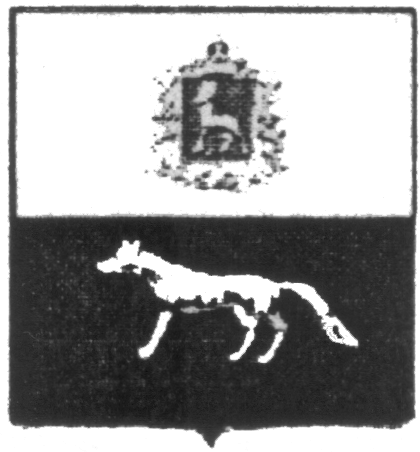 П О С Т А Н О В Л Е Н И Е       от 29.12.2017 г.  № 69О внесении изменений в Приложение к постановлению администрации сельского поселения Калиновка муниципального района Сергиевский № 44 от 30.12.2015г. «Об утверждении муниципальной программы «Управление и распоряжение муниципальным имуществом сельского поселения Калиновка муниципального района Сергиевский» на 2016-2018гг.»         В соответствии с Федеральным законом от 06.10.2003 № 131-ФЗ «Об общих принципах организации местного самоуправления в Российской Федерации», Федеральным законом от 21.12.2001 № 178-ФЗ (ред. от 13.07.2015) «О приватизации государственного и муниципального имущества», Уставом сельского поселения Калиновка, в целях уточнения объемов финансирования проводимых программных мероприятий, Администрация сельского поселения Калиновка муниципального района СергиевскийПОСТАНОВЛЯЕТ:        1.Внести изменения в Приложение к постановлению Администрации сельского поселения Калиновка муниципального района Сергиевский № 44 от  30.12.2015г. «Об утверждении муниципальной Программы «Управление и распоряжение муниципальным имуществом сельского поселения Калиновка муниципального района Сергиевский» на 2016-2018гг.» (далее - Программа) следующего содержания:         1.1. В Паспорте Программы позицию «Объемы, источники финансирования программы» изложить в следующей редакции:          Общий объем финансирования Программы составляет 239,93815 тыс. рублей, в том числе:средств местного бюджета –  227,93815 тыс. рублей:2016г.- 86,20709 тыс. руб.2017г.- 141,73106 тыс. руб.2018г.- 0,0 тыс. руб.    средств областного бюджета – 12,00000 тыс.рублей:2016 год – 0,00 тыс.руб.2017 год – 12,00000 тыс.руб.2018 год – 0,00 тыс.руб.           1.2. В разделе программы пункт 2 «Цели и задачи программы, сроки и этапы реализации программы» абзац 3 изложить в следующей редакции:          Общий объем финансирования Программы составляет 239,93815 тыс. рублей.         1.3.Раздел Программы «Перечень программных мероприятий» изложить в следующей редакции:   2.Опубликовать настоящее Постановление в газете «Сергиевский вестник».  3.Настоящее Постановление вступает в силу со дня его официального опубликования.	Глава сельского поселения Калиновка муниципального района Сергиевский                                  Беспалов С.В.Наименование бюджета№ п/пНаименование мероприятия2016 год, тыс. рублей2017 год, тыс. рублей2018 год, тыс. рублейИсточник финансированияМестный бюджет1.Резервирование земель и изъятие, в том числе путем выкупа, земельных участков в границах поселения для муниципальных нужд, осуществление муниципального земельного контроля за использованием земель поселения26,2361028,883410,00000Бюджет поселенияМестный бюджет2.Владение, пользование и распоряжение имуществом, находящимся в муниципальной собственности поселения, в том числе ведение реестра муниципального имущества поселения, реестра муниципальных организаций, совершение в отношении принадлежности поселению имущества любых действий, не противоречащих закону и иным правовым актам и не нарушающих прав и охраняемых законом интересов других лиц, в том числе отчуждение имущества в собственность другим лицам, передача на правах аренды, безвозмездного пользования, передача имущества в залог и обременение его другими способами54,9709960,517610,00000Бюджет поселенияМестный бюджет3.Оформление права муниципальной собственности на объекты недвижимости и земельные участки5,0000035,000000,00000Бюджет поселенияМестный бюджет4.Распоряжение земельными участками, государственная собственность на которые не разграничена0,0017,330040,00Бюджет поселенияОбластной бюджет5.Владение, пользование и распоряжение имуществом, находящимся в муниципальной собственности поселения, в том числе ведение реестра муниципального имущества поселения, реестра муниципальных организаций, совершение в отношении принадлежности поселению имущества любых действий, не противоречащих закону и иным правовым актам и не нарушающих прав и охраняемых законом интересов других лиц, в том числе отчуждение имущества в собственность другим лицам, передача на правах аренды, безвозмездного пользования, передача имущества в залог и обременение его другими способами0,0012,000000,00Бюджет поселенияИтого по программе:86,20709153,731060,0000